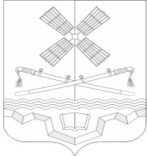 РОССИЙСКАЯ ФЕДЕРАЦИЯРОСТОВСКАЯ ОБЛАСТЬТАРАСОВСКИЙ РАЙОНМУНИЦИПАЛЬНОЕ ОБРАЗОВАНИЕ«ТАРАСОВСКОЕ СЕЛЬСКОЕ ПОСЕЛЕНИЕ»СОБРАНИЕ ДЕПУТАТОВ ТАРАСОВСКОГО СЕЛЬСКОГО ПОСЕЛЕНИЯРЕШЕНИЕ«О внесении изменений в решение Собрания депутатов Тарасовского сельского поселения № 36 от 21.05.2021 года «Об утверждении Положения о муниципальной службе в АдминистрацииТарасовского сельского поселения»	В соответствии с Федеральным законом от 02.03.2007 № 25-ФЗ «О муниципальной службе в Российской Федерации», Федеральным законом от 05.12.2022 № 498-ФЗ «О внесении изменений в отдельные законодательные акты  Российской  Федерации», Областным законом от 09.10.2007 № 786-ЗС «О муниципальной службе в Ростовской области», с целью приведения решения Собрания депутатов Тарасовского сельского поселения № 36 от 21.05.2021 года «Об утверждении Положения о муниципальной службе в Администрации Тарасовского сельского поселения» в соответствие с действующим законодательствам, Собрание депутатов Тарасовского сельского поселения Тарасовского района Ростовской области,РЕШИЛО:       1. Внести следующие изменения в решение Собрания депутатов Тарасовского сельского поселения № 36 от 21.05.2021 года «Об утверждении Положения о муниципальной службе в Администрации Тарасовского сельского поселения»:1.1. Дополнить часть 1 статьи 8 Главы 3 Положения о муниципальной службе в Администрации Тарасовского сельского поселения, утвержденного  решением  Собрания депутатов № 36 от 21.05.2021 года «Об утверждении Положения о муниципальной службе в Администрации Тарасовского сельского поселения» пунктом 12 следующего содержания: «12) приобретения им статуса иностранного агента»;1.2. Дополнить часть 1 статьи 20 главы 4 Положения о муниципальной службе в Администрации Тарасовского сельского поселения, утвержденного  решением  Собрания депутатов № 36 от 21.05.2021 года «Об утверждении Положения о муниципальной службе в Администрации Тарасовского сельского поселения» пунктом 5 следующего содержания: «5) приобретения муниципальным служащим статуса иностранного агента».2.  Настоящее решение вступает в силу со дня его официального обнародования путем размещения на официальном сайте Администрации Тарасовского сельского поселения и на информационных стендах Тарасовского сельского поселения.3.      Контроль за исполнением настоящего решения оставляю за собой.Председатель Собрания депутатов-Глава Тарасовского сельского поселения				          П.Г. Хлопонинп. Тарасовский12 июля 2023  года№  57ПринятоСобранием депутатов       12 июля 2023 года